UNIDAD EDUCATIVA “HENRI BECQUEREL”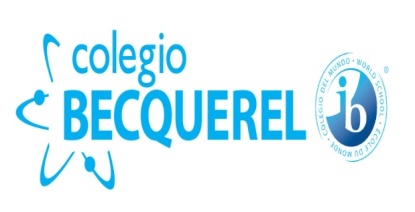 PLANIFICACIÓN DE UNIDADTítulo de unidadTítulo de unidadTítulo de unidadComercio InternacionalComercio InternacionalComercio InternacionalComercio InternacionalComercio InternacionalComercio InternacionalProfesorProfesorProfesorNilo Idrobo Nilo Idrobo Nilo Idrobo Nilo Idrobo Nilo Idrobo Nilo Idrobo AsignaturaAsignaturaAsignaturaEconomíaEconomíaEconomíaEconomíaEconomíaEconomíaCursoCursoCursoTercero de Bachillerato “A” y “B”Tercero de Bachillerato “A” y “B”Tercero de Bachillerato “A” y “B”Tercero de Bachillerato “A” y “B”Tercero de Bachillerato “A” y “B”Tercero de Bachillerato “A” y “B”Duración por semanasDuración por semanasDuración por semanas2 semanas2 semanas2 semanas2 semanas2 semanas2 semanasObjetivo: Comprensión a largo plazo: conocimiento, habilidades y actitudes. ¿Qué debe  lograr el estudiante  al término de la unidad? (Procure que sea un gran objetivo)Objetivo: Comprensión a largo plazo: conocimiento, habilidades y actitudes. ¿Qué debe  lograr el estudiante  al término de la unidad? (Procure que sea un gran objetivo)Objetivo: Comprensión a largo plazo: conocimiento, habilidades y actitudes. ¿Qué debe  lograr el estudiante  al término de la unidad? (Procure que sea un gran objetivo)Indicadores: ¿Qué se acepta como evidencia de que los estudiantes han conseguido el objetivo? Recuerde hacer referencia a las destrezas con criterio de desempeño. (verbo infinitivo + concepto o activador + nivel de complejidad, cómo lo hará)Indicadores: ¿Qué se acepta como evidencia de que los estudiantes han conseguido el objetivo? Recuerde hacer referencia a las destrezas con criterio de desempeño. (verbo infinitivo + concepto o activador + nivel de complejidad, cómo lo hará)Indicadores: ¿Qué se acepta como evidencia de que los estudiantes han conseguido el objetivo? Recuerde hacer referencia a las destrezas con criterio de desempeño. (verbo infinitivo + concepto o activador + nivel de complejidad, cómo lo hará)Indicadores: ¿Qué se acepta como evidencia de que los estudiantes han conseguido el objetivo? Recuerde hacer referencia a las destrezas con criterio de desempeño. (verbo infinitivo + concepto o activador + nivel de complejidad, cómo lo hará)Indicadores: ¿Qué se acepta como evidencia de que los estudiantes han conseguido el objetivo? Recuerde hacer referencia a las destrezas con criterio de desempeño. (verbo infinitivo + concepto o activador + nivel de complejidad, cómo lo hará)Indicadores: ¿Qué se acepta como evidencia de que los estudiantes han conseguido el objetivo? Recuerde hacer referencia a las destrezas con criterio de desempeño. (verbo infinitivo + concepto o activador + nivel de complejidad, cómo lo hará)Conocer qué es el Comercio Exterior, origen y  papel como factor económico paraentender el desarrollo y subdesarrollo de las sociedades y sus efectos  .Conocer qué es el Comercio Exterior, origen y  papel como factor económico paraentender el desarrollo y subdesarrollo de las sociedades y sus efectos  .Conocer qué es el Comercio Exterior, origen y  papel como factor económico paraentender el desarrollo y subdesarrollo de las sociedades y sus efectos  .*Rememorar  el papel del comercio exterior en las sociedades antiguas y el origen  histórico del Mercantilismo*Reconocer el papel del Comercio Exterior en el desarrollo humano.*Relacionar  las ventajas y /o desventajas que ofrecen las ventajas comparativas.*Inferir la importancia del Comercio Exterior en la  sociedad moderna globalizada.  *Rememorar  el papel del comercio exterior en las sociedades antiguas y el origen  histórico del Mercantilismo*Reconocer el papel del Comercio Exterior en el desarrollo humano.*Relacionar  las ventajas y /o desventajas que ofrecen las ventajas comparativas.*Inferir la importancia del Comercio Exterior en la  sociedad moderna globalizada.  *Rememorar  el papel del comercio exterior en las sociedades antiguas y el origen  histórico del Mercantilismo*Reconocer el papel del Comercio Exterior en el desarrollo humano.*Relacionar  las ventajas y /o desventajas que ofrecen las ventajas comparativas.*Inferir la importancia del Comercio Exterior en la  sociedad moderna globalizada.  *Rememorar  el papel del comercio exterior en las sociedades antiguas y el origen  histórico del Mercantilismo*Reconocer el papel del Comercio Exterior en el desarrollo humano.*Relacionar  las ventajas y /o desventajas que ofrecen las ventajas comparativas.*Inferir la importancia del Comercio Exterior en la  sociedad moderna globalizada.  *Rememorar  el papel del comercio exterior en las sociedades antiguas y el origen  histórico del Mercantilismo*Reconocer el papel del Comercio Exterior en el desarrollo humano.*Relacionar  las ventajas y /o desventajas que ofrecen las ventajas comparativas.*Inferir la importancia del Comercio Exterior en la  sociedad moderna globalizada.  *Rememorar  el papel del comercio exterior en las sociedades antiguas y el origen  histórico del Mercantilismo*Reconocer el papel del Comercio Exterior en el desarrollo humano.*Relacionar  las ventajas y /o desventajas que ofrecen las ventajas comparativas.*Inferir la importancia del Comercio Exterior en la  sociedad moderna globalizada.  Pregunta Guía (Big Question) Una pregunta que guía el conocimiento y el interés de esta unidad.Pregunta Guía (Big Question) Una pregunta que guía el conocimiento y el interés de esta unidad.Pregunta Guía (Big Question) Una pregunta que guía el conocimiento y el interés de esta unidad.Pregunta Guía (Big Question) Una pregunta que guía el conocimiento y el interés de esta unidad.Pregunta Guía (Big Question) Una pregunta que guía el conocimiento y el interés de esta unidad.Pregunta Guía (Big Question) Una pregunta que guía el conocimiento y el interés de esta unidad.Pregunta Guía (Big Question) Una pregunta que guía el conocimiento y el interés de esta unidad.Pregunta Guía (Big Question) Una pregunta que guía el conocimiento y el interés de esta unidad.Pregunta Guía (Big Question) Una pregunta que guía el conocimiento y el interés de esta unidad.¿Cómo han influenciado el Comercio Exterior  en la  consolidación de las relaciones humanas y el  desarrollo social.¿¿Cómo han influenciado el Comercio Exterior  en la  consolidación de las relaciones humanas y el  desarrollo social.¿¿Cómo han influenciado el Comercio Exterior  en la  consolidación de las relaciones humanas y el  desarrollo social.¿¿Cómo han influenciado el Comercio Exterior  en la  consolidación de las relaciones humanas y el  desarrollo social.¿¿Cómo han influenciado el Comercio Exterior  en la  consolidación de las relaciones humanas y el  desarrollo social.¿¿Cómo han influenciado el Comercio Exterior  en la  consolidación de las relaciones humanas y el  desarrollo social.¿¿Cómo han influenciado el Comercio Exterior  en la  consolidación de las relaciones humanas y el  desarrollo social.¿¿Cómo han influenciado el Comercio Exterior  en la  consolidación de las relaciones humanas y el  desarrollo social.¿¿Cómo han influenciado el Comercio Exterior  en la  consolidación de las relaciones humanas y el  desarrollo social.¿Comprobación: ¿Qué actividad se propone como demostración del objetivo propuesto en procesos? (Proyecto)Comprobación: ¿Qué actividad se propone como demostración del objetivo propuesto en procesos? (Proyecto)Comprobación: ¿Qué actividad se propone como demostración del objetivo propuesto en procesos? (Proyecto)Comprobación: ¿Qué actividad se propone como demostración del objetivo propuesto en procesos? (Proyecto)Comprobación: ¿Qué actividad se propone como demostración del objetivo propuesto en procesos? (Proyecto)Comprobación: ¿Qué actividad se propone como demostración del objetivo propuesto en procesos? (Proyecto)Comprobación: ¿Qué actividad se propone como demostración del objetivo propuesto en procesos? (Proyecto)Comprobación: ¿Qué actividad se propone como demostración del objetivo propuesto en procesos? (Proyecto)Comprobación: ¿Qué actividad se propone como demostración del objetivo propuesto en procesos? (Proyecto)Realización de una presentación multimedia sobre el Comercio Exterior, su  evolución, instrumental teórico e incidencia en la sociedad moderna.Realización de una presentación multimedia sobre el Comercio Exterior, su  evolución, instrumental teórico e incidencia en la sociedad moderna.Realización de una presentación multimedia sobre el Comercio Exterior, su  evolución, instrumental teórico e incidencia en la sociedad moderna.Realización de una presentación multimedia sobre el Comercio Exterior, su  evolución, instrumental teórico e incidencia en la sociedad moderna.Realización de una presentación multimedia sobre el Comercio Exterior, su  evolución, instrumental teórico e incidencia en la sociedad moderna.Realización de una presentación multimedia sobre el Comercio Exterior, su  evolución, instrumental teórico e incidencia en la sociedad moderna.Realización de una presentación multimedia sobre el Comercio Exterior, su  evolución, instrumental teórico e incidencia en la sociedad moderna.Realización de una presentación multimedia sobre el Comercio Exterior, su  evolución, instrumental teórico e incidencia en la sociedad moderna.Realización de una presentación multimedia sobre el Comercio Exterior, su  evolución, instrumental teórico e incidencia en la sociedad moderna.S emanaAtributo (Indicados según la Coordinación del BI)Contenidos de la unidad según Plan Asignatura (Desglose de contenidos)Contenidos de la unidad según Plan Asignatura (Desglose de contenidos)Actividades que realizan los estudiantes. Incluya actividades remediales para estudiantes que lo requieran. Actividades que realizan los estudiantes. Incluya actividades remediales para estudiantes que lo requieran. Teoría del Conocimiento (Pregunta o actividad)Evaluación (Las que constarán en la libreta, incluya deberes, lecciones, pruebas, etc.)1IndagadoresComercio exterior en la antigüedad: El mercantilismo.Evolución y razón de ser del comercio exteriorComercio exterior en la antigüedad: El mercantilismo.Evolución y razón de ser del comercio exterior*Realizar  conversatorio para  rememorar la importancia del comercio en las sociedades antiguas.* Investigar  la concepción histórica del  el Mercantilismo y su aplicación  como escuela económica. * Texto de Colbert. *Realizar  conversatorio para  rememorar la importancia del comercio en las sociedades antiguas.* Investigar  la concepción histórica del  el Mercantilismo y su aplicación  como escuela económica. * Texto de Colbert. ¿Cuál fue el papel del Estado  en la Escuela Mercantilista?Ensayo sobre el Mercantilismo y su aporte histórico.Trabajo en clase.1IndagadoresComercio exterior en la antigüedad: El mercantilismo.Evolución y razón de ser del comercio exteriorComercio exterior en la antigüedad: El mercantilismo.Evolución y razón de ser del comercio exteriorActividades de remediaciónActividades de remediación¿Cuál fue el papel del Estado  en la Escuela Mercantilista?Ev. actividades de remediación1IndagadoresComercio exterior en la antigüedad: El mercantilismo.Evolución y razón de ser del comercio exteriorComercio exterior en la antigüedad: El mercantilismo.Evolución y razón de ser del comercio exteriorRevisar la investigación  y retroalimentar los contenidos.Revisar la investigación  y retroalimentar los contenidos.¿Cuál fue el papel del Estado  en la Escuela Mercantilista?2Informados e InstruidosLa expansión del comercio internacionalVentajas comparativas y su utilidad.La expansión del comercio internacionalVentajas comparativas y su utilidad.*Mediante ejemplos reales establecer  la diferencia  entre  la autarquía y el comercio internacional.*Conversatorio para reconocer las características del  comercio internacional en la  actualidad.*Investigar estudios de casos de países que han basado su desarrollo en alguna ventaja comparativa.*Mediante ejemplos reales establecer  la diferencia  entre  la autarquía y el comercio internacional.*Conversatorio para reconocer las características del  comercio internacional en la  actualidad.*Investigar estudios de casos de países que han basado su desarrollo en alguna ventaja comparativa.¿Qué es la  Globalización y su  y su efecto en el desarrollo social?*Investigar  y hacer un  juicio crítico sobre La Globalización y su incidencia en la actual sociedad planetaria. Trabajo en clase.* Prueba de Unidad.2Informados e InstruidosLa expansión del comercio internacionalVentajas comparativas y su utilidad.La expansión del comercio internacionalVentajas comparativas y su utilidad.ctividades de remediaciónctividades de remediación¿Qué es la  Globalización y su  y su efecto en el desarrollo social?Ev. actividades de remediación2Informados e InstruidosLa expansión del comercio internacionalVentajas comparativas y su utilidad.La expansión del comercio internacionalVentajas comparativas y su utilidad.Revisión y refuerzo de los contenidos del  Comercio Exterior.Revisión y refuerzo de los contenidos del  Comercio Exterior.¿Qué es la  Globalización y su  y su efecto en el desarrollo social?Corrección y retroalimentación sobre la Globalización.Recursos utilizados en esta unidadRecursos utilizados en esta unidadRecursos utilizados en esta unidadRecursos utilizados en esta unidadRecursos utilizados en esta unidadBibliografíaBibliografíaBibliografíaBibliografíaLibro de Economía, carpeta y hojas, diagramas digitales, documentos bibliográficos.Libro de Economía, carpeta y hojas, diagramas digitales, documentos bibliográficos.Libro de Economía, carpeta y hojas, diagramas digitales, documentos bibliográficos.Libro de Economía, carpeta y hojas, diagramas digitales, documentos bibliográficos.Libro de Economía, carpeta y hojas, diagramas digitales, documentos bibliográficos.Benejan P. y otros. (1995) Geografía Humana y Economía Mundial. 4ta Edición, Madrid: VincesVices.Farinós, Enrique y otros. (2011) Economía: Bachillerato. Barcelona: Edebé.López Torres, Juan y Carmen Lizárraga. (2008) Economía. Madrid: ANAYA.Mochon, F. (1994). Principios de Economía. 3ra. Edición, Madrid: Mc Graw Hill Interamericana.Documentos  bibliográficos.Benejan P. y otros. (1995) Geografía Humana y Economía Mundial. 4ta Edición, Madrid: VincesVices.Farinós, Enrique y otros. (2011) Economía: Bachillerato. Barcelona: Edebé.López Torres, Juan y Carmen Lizárraga. (2008) Economía. Madrid: ANAYA.Mochon, F. (1994). Principios de Economía. 3ra. Edición, Madrid: Mc Graw Hill Interamericana.Documentos  bibliográficos.Benejan P. y otros. (1995) Geografía Humana y Economía Mundial. 4ta Edición, Madrid: VincesVices.Farinós, Enrique y otros. (2011) Economía: Bachillerato. Barcelona: Edebé.López Torres, Juan y Carmen Lizárraga. (2008) Economía. Madrid: ANAYA.Mochon, F. (1994). Principios de Economía. 3ra. Edición, Madrid: Mc Graw Hill Interamericana.Documentos  bibliográficos.Benejan P. y otros. (1995) Geografía Humana y Economía Mundial. 4ta Edición, Madrid: VincesVices.Farinós, Enrique y otros. (2011) Economía: Bachillerato. Barcelona: Edebé.López Torres, Juan y Carmen Lizárraga. (2008) Economía. Madrid: ANAYA.Mochon, F. (1994). Principios de Economía. 3ra. Edición, Madrid: Mc Graw Hill Interamericana.Documentos  bibliográficos.